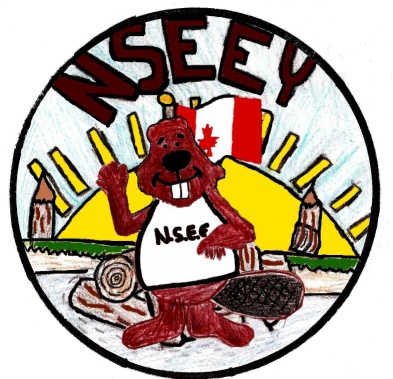 North & South Esk ElementarySchool Supply List Grades K - 2This year we will be collecting $50.00 for each student which will cover the cost of all school supplies. The only items that your child will need to bring to school are the following:Book Bag – large enough for their homework, lunch can and ski pantsIndoor Sneakers – sneakers that they are able to put on off themselves(Velcro)Lunch Can and/or change purse3 Boxes of KleenexPlease send the money on the first day of school, with your child’s name clearly marked on the bag or envelope.Thank you and have a great summer!Primary Teachers